Пояснительная   запискак оценочным материалам в форме  контрольной работы  по предмету  Обществознание для учащихся 10 класса ( промежуточная аттестация по итогам 2021-2022 учебного года) Цель: контрольная работа проводится с целью установления фактического уровня теоретических знаний учащихся по предмету  Обществознание, их практических умений и навыков, установления соответствия предметных учебных действий обучаемых требованиям ФГОС СОО   за курс  10 классаНазначение КИМ.Назначение оценочного материала: проверить уровень предметных знаний и умений, освоенных обучающимися 10 класса за 2021 – 2022 учебный годДокументы, определяющие содержание КИМ.Содержание оценочного материала определяет Федеральный государственный образовательный стандарт среднего)  общего образования, базовый и профильный уровни (далее – ФГОС)1) Работа составлена в соответствии с Ф ГОС СОО по  предмету Обществознание 2) Оценочный материал разработан на основе требований ФГОС СОО с учетом авторской концепции курса обществознания в 10 классе. Авторы учебника Л.Н.Боголюбов, Ю.И.Аверьянов, Н.И.Городецкая; под ред. Л.Н.Боголюбова. 3. Подходы к отбору содержания            Объектами проверки выступают умения, способы познавательной деятельности, определенные требованиями Федерального компонента государственного стандарта среднего (полного) общего образования. Перечень проверяемых элементов содержания составлен на базе раздела «Обязательный минимум содержания основных образовательных программ» Федерального компонента государственных стандартов основного общего и среднего (полного) общего образования по обществознанию (базовый и частично профильный уровни).              Для достижения поставленной цели разработан и используется комплекс заданий, различающихся по характеру, направленности, уровню сложности. Он нацелен на дифференцированное выявление уровней подготовки выпускников по предмету в рамках стандартизированной проверки.4. Связь КИМ контрольной работы с КИМ ЕГЭ          Эта связь проявляется в отборе контролируемого содержания и построении структуры вопросов. Содержание экзаменационной работы отражает интегральный характер обществоведческого курса: в совокупности задания охватывают основные разделы курса, базовые положения различныхобластей обществознания.       Задания  различаются по характеру и уровню сложности, который определяется способом познавательной деятельности, необходимым для выполнения задания. Выполнение заданий КИМ предполагает осуществление таких интеллектуальных действий, как распознавание, воспроизведение, извлечение, классификация, систематизация, сравнение, конкретизация, применение знаний (по образцу или в новом контексте), объяснение, аргументация, оценивание и др. Задания повышенного и высокого уровней сложности, в отличие от базовых, предусматривают, как правило, комплексную по своему характеру познавательную деятельность.5. Характеристика структуры КИМ.Итоговое контрольное тестирование по обществоведению для учащихся 10 класса  представлено в трех  вариантах. В каждом по 20 заданий.Задания 1–12 – понятийные задания базового уровня – нацелены на проверку знания и понимания биосоциальной сущности человека, основных этапов и факторов социализации личности, закономерностей и тенденций развития общества, основных социальных институтов и процессов и т.п. На одной и той же позиции в различных вариантах КИМ находятся задания одного уровня сложности, которые позволяют проверить одни и те же умения на различных элементах содержания.Задания 13–19 базового и повышенного уровней, направлены на проверку сформированности умений: характеризовать с научных позиций основные социальные объекты (факты, явления, процессы, институты), их место и значение в жизни общества как целостной системы; осуществлять поиск социальной информации, представленной в различных знаковых системах (текст, схема, таблица, диаграмма); применять социально-экономические и гуманитарные знания в процессе решения познавательных задач по актуальным социальным проблемам..Задание 20 проверяет умение систематизировать, анализировать и обобщать неупорядоченную социальную информацию. На одной и той же позиции в различных вариантах КИМ находятся задания одного уровня сложности, которые позволяют проверять одни и те же умения на различных элементах содержания.6. Критерии оценивания результатов выполнения  работы ( или кодификатор оценивания)Задания 1 - 12 оцениваются 1 баллом.Задания 13 - 20  оцениваются: В 1 – 1 балл, В 2, В 3, В 4, В 5 – 2 балла, одна ошибка – 1 балл, 2 ошибки – 0 баллов.Максимальное количество баллов – 28 баллов.Критерии оценки:26 - 28 баллов  - «5»20 - 25 баллов  - «4»15 - 19 баллов  – «3»0 – 14  баллов – «2»Годовая контрольная работа по обществознанию для учащихся 10 классаВариант № 11. Запишите слово, пропущенное в таблице.ОБЪЕКТЫ НАУКИ2. Запишите слово, пропущенное в схеме.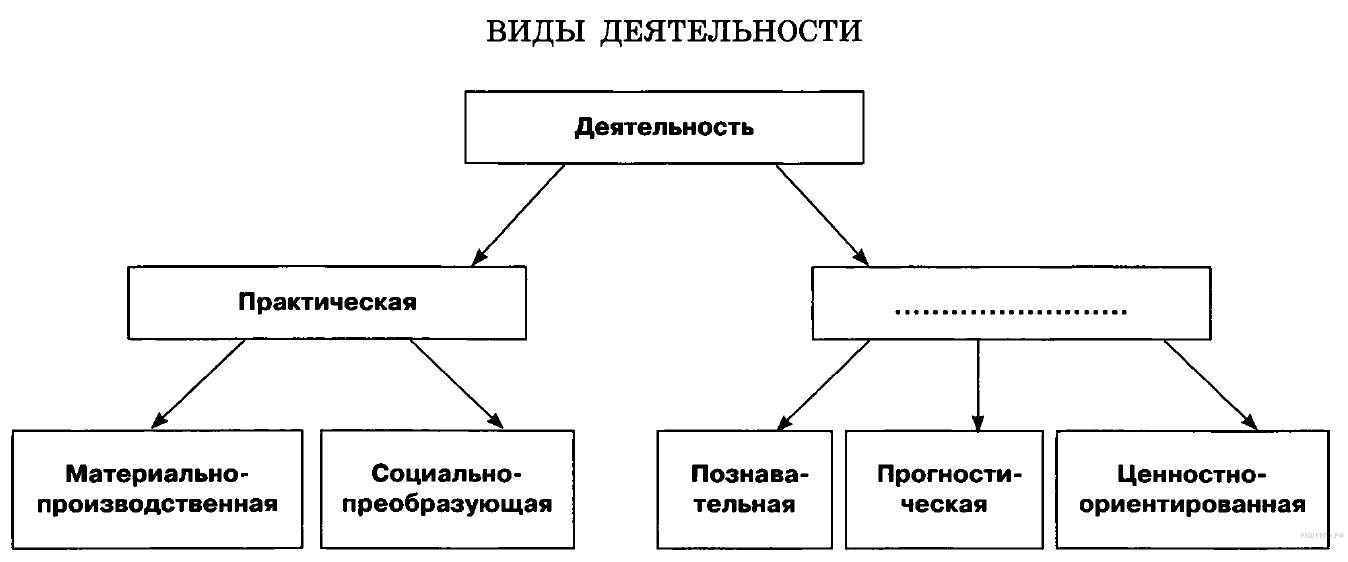 3. Запишите слово, пропущенное в таблице.4. Запишите слово, пропущенное в таблице.5. Задание 2 № 28. Найдите понятие, которое является обобщающим для всех остальных понятий представленного ниже ряда. Запишите это слово (словосочетание).6. Задание 2 № 139. Найдите понятие, которое является обобщающим для всех остальных понятий представленного ниже ряда. Запишите это слово (словосочетание).7. Найдите понятие, которое является обобщающим для всех остальных понятий представленного ниже ряда. Запишите это слово (словосочетание).8. Найдите понятие, которое является обобщающим для всех остальных понятий представленного ниже ряда. Запишите это слово (словосочетание).9. Ниже приведён ряд терминов. Все они, за исключением двух, характеризуют социальную динамику. Найдите два термина, «выпадающих» из общего ряда, и запишите в ответ цифры, под которыми они указаны.10. Ниже приведен перечень терминов. Все они, за исключением двух, относятся к понятию «искусство». Найдите два термина, «выпадающих» из общего ряда, и запишите в ответ цифры, под которыми они указаны.11. Ниже приведён ряд характеристик. Все они, за исключением двух, являются принципами только правового государства. Найдите два термина, «выпадающих» из общего ряда, и запишите в ответ цифры, под которыми они указаны.12. Ниже приведён перечень терминов. Все они, за исключением двух, являются примерами прав работника. Найдите два термина, «выпадающих» из общего ряда, и запишите в ответ цифры, под которыми они указаны.13. Найдите в приведенном ниже списке признаки, характеризующие элитарную культуру. Запишите цифры, под которыми они указаны.14. Установите соответствие между признаком и отраслью культуры, произведения которой он характеризует: к каждой позиции, данной в первом столбце, подберите соответствующую позицию из второго столбца.15. Студент работает над рефератом о познавательной деятельности школьника. Какие отличительные характеристики из перечисленных ниже он может рассмотреть в своей работе? (Запишите цифры, под которыми эти характеристики указаны.)1) нацеленность на получение знания, нового для всего человечества2) нацеленность на развитие собственных волевых качеств3) нацеленность на приобретение новых знаний4) нацеленность на развитие физических возможностей5) нацеленность на овладение определенными умениями6) нацеленность на приобщение к опыту человечества16. Что из перечисленного относится к социально-экономическим правам граждан, гарантированным Конституцией РФ? Запишите цифры, под которыми они указаны.1) право на защиту чести и достоинства2) право на отдых3) право на выбор любой религии или атеизма4) право на свободу экономической деятельности5) право частной собственности6) право избирать и быть избранным в органы государственной власти17. Найдите в приведенном ниже списке конституционные обязанности гражданина Российской Федерации и обведите цифры, под которыми они указаны.1) работа на предприятии, в учреждениях2) участие в выборах3) защита Отечества4) охрана памятников культуры5) уплата налогов6) участие в политических движениях18. Установите соответствие между примерами и правами потребителя: к каждой позиции, данной в первом столбце, подберите соответствующую позицию из второго столбца.19. Марине 13 лет. Найдите в приведённом списке права, отражающие её правовой статус, и запишите цифры, под которыми они указаны.1) быть заслушанной в ходе судебного разбирательства по определению места жительства при разводе родителей2) вносить вклады в кредитные учреждения и распоряжаться ими3) зарегистрировать на своё имя юридическое лицо4) распоряжаться своими заработком, стипендией и иными доходами5) совершать мелкие бытовые сделки6) заключать трудовой договор (работа курьера) с согласия родителей20. Прочитайте приведённый ниже текст, в котором пропущен ряд слов.Выберите из предлагаемого списка слова, которые необходимо вставить на место пропусков.«Под ________(А) понимается направление развития, для которого характерно поступательное движение общества от низших и ________(Б) общественной организации к более высоким и сложным. Этому понятию противоположно понятие ________(В), для которого характерно обратное движение — от высшего к низшему, возврат к уже отжившим структурам и ________(Г). Некоторые мыслители рассматривают историю как циклический круговорот с чередой ________(Д) и спадов. В современной социологии исторический прогресс связывается с процессом модернизации, т. е. переходом от аграрного общества к индустриальному, а затем и к ________(Е)».Слова в списке даны в именительном падеже. Каждое слово (словосочетание) может быть использовано только один раз.Выбирайте последовательно одно слово за другим, мысленно заполняя каждый пропуск. Обратите внимание на то, что в списке слов больше, чем вам потребуется для заполнения пропусков.Список терминов:Годовая контрольная работа по обществознанию для учащихся 10 классаВариант № 21. Запишите слово, пропущенное в таблице.СФЕРЫ ОБЩЕСТВА2. Запишите слово, пропущенное в схеме.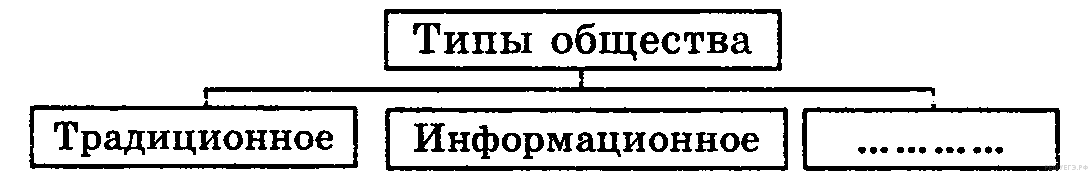 3. Запишите термин, пропущенный в таблице.4. Запишите слово, пропущенное в схеме.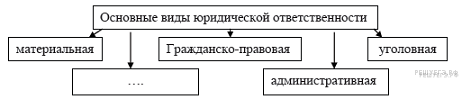 5. Выберите понятие, которое является обобщающим для всех остальных понятий представленного ниже ряда. Запишите это слово (словосочетание).6. Выберите понятие, которое является обобщающим для всех остальных понятий представленного ниже ряда. Запишите это слово (словосочетание).7. Найдите понятие, которое является обобщающим для всех остальных понятий представленного ниже ряда. Запишите это слово (словосочетание).8. Найдите понятие, которое является обобщающим для всех остальных понятий представленного ниже ряда. Запишите это слово (словосочетание).9. Ниже приведены названия потребностей. Все они, за исключением двух, являются названиями, под которыми в различных классификациях представлены природные потребности человека. Найдите два термина, «выпадающих» из общего ряда, и запишите в ответ цифры, под которыми они указаны.10. Ниже приведен перечень терминов. Все они, за исключением двух, относятся к понятию «общественный прогресс». Найдите два термина, «выпадающих» из общего ряда, и запишите в ответ цифры, под которыми они указаны.11. Ниже приведён ряд терминов. Все они, за исключением двух, относятся к источникам права. Найдите два термина, «выпадающих» из общего ряда, и запишите в ответ цифры, под которыми они указаны.12. Ниже приведён перечень терминов. Все они, за исключением двух, характеризуют личные неимущественные права. Найдите два термина, «выпадающих» из общего ряда, и запишите в ответ цифры, под которыми они указаны.13. Найдите в приведенном списке черты, свойственные народной культуре. Запишите цифры, под которыми они указаны.14. Установите соответствие между характеристиками различных обществ и их типами: к каждой позиции, данной в первом столбце, подберите соответствующую позицию из второго столбца.15. Студент работает над рефератом «Отличительные черты индустриального общества». Какие особенности обществ из перечисленных ниже он может рассмотреть в своей работе? (Запишите цифры, под которыми эти особенности указаны.)1) Экономика характеризуется господством сельского хозяйства и примитивного ремесла.2) В политической сфере господствуют церковь и армия.3) Экономической базой общества является промышленность.4) Социальная структура является сословно корпоративной, стабильной.5) Преобладает интенсивная технология.6) В общественных отношениях господствуют право и закон.16. Что из перечисленного относится к политическим правам (свободам) гражданина РФ? Запишите цифры, под которыми они указаны.1) защищать Отечество2) избирать и быть избранным3) исповедовать индивидуально или совместно с другими любую религию или не исповедовать никакой4) проводить шествия и пикетирования5) свободно использовать свои способности и имущество для предпринимательской деятельности6) направлять индивидуальные и коллективные обращения в государственные органы17. Студент работает над рефератом «Требования к работнику как участнику трудовой деятельности». Какие требования из перечисленных ниже он может рассмотреть в своей работе? (Запишите цифры, под которыми эти требования указаны).1) квалификация, соответствующая характеру труда2) соблюдение законов о труде3) соблюдение правил внутреннего распорядка4) обеспечение надлежащих условий труда5) соответствующий уровень заработной платы6) обеспечение социальных гарантий18. Установите соответствие между проступками и их видами: к каждой позиции, данной в первом столбце, подберите соответствующую позицию из второго столбца.19. В районном суде рассматривается иск гражданки М. об установлении отцовства гражданина К. в отношении её несовершеннолетнего сына. Найдите в приведённом списке термины, которые могут быть использованы при характеристике судебного разбирательства по этому делу, и запишите цифры, под которыми они указаны.1) уголовный процесс2) гражданский процесс3) истец4) подсудимый5) потерпевший6) ответчик20. Прочитайте приведенный ниже текст, в котором пропущен ряд слов. Выберите из предлагаемого списка слова, которые необходимо вставить на место пропусков.«Люди, которые сами не занимаются наукой, довольно часто полагают, что ___________ (А) всегда дают абсолютно достоверные положения. Эти люди считают, что научные работники делают свои ___________ (Б) на основе неоспоримых ___________ (В) и безупречных рассуждений и, следовательно, уверенно шагают вперед, причем исключена возможность ___________ (Г) или ___________ (Д) назад. Однако состояние современной науки, так же как и ___________ (Е) наук в прошлом, доказывают, что дело обстоит совершенно не так».Слова в списке даны в именительном падеже. Каждое слово (словосочетание) может быть использовано только один раз.Выбирайте последовательно одно слово за другим, мысленно заполняя каждый пропуск. Обратите внимание на то, что в списке слов больше, чем вам потребуется для заполнения пропусков.Годовая контрольная работа по обществознанию для учащихся 10 классаВариант № 31. Запишите слово, пропущенное в схеме.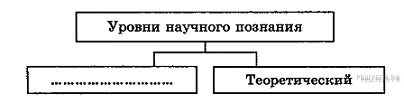 2. Запишите слово, пропущенное в таблице.ФОРМЫ ОСВОЕНИЯ МИРА3. Запишите слово, пропущенное в таблице.4. Запишите слово, пропущенное в таблице.ПРИЗНАКИ ПРАВОСУБЪЕКТИВНОСТИ5. Найдите понятие, которое является обобщающим для всех остальных понятий представленного ниже ряда. Запишите это слово (словосочетание).6. Найдите понятие, которое является обобщающим для всех остальных понятий представленного ниже ряда. Запишите это слово (словосочетание).7. Найдите понятие, которое является обобщающим для всех остальных понятий представленного ниже ряда. Запишите это слово (словосочетание).8. Найдите понятие, которое является обобщающим для всех остальных понятий представленного ниже ряда. Запишите это слово (словосочетание).9. Ниже приведен ряд терминов. Все они, за исключением двух, относятся к понятию «биологические потребности человека». Найдите два термина, «выпадающих» из общего ряда, и запишите в ответ цифры, под которыми они указаны.10. Ниже приведен перечень терминов. Все они, за исключением двух, относятся к высшим моральным ценностям. Найдите два термина, «выпадающих» из общего ряда, и запишите в ответ цифры, под которыми они указаны.11. Ниже приведён перечень прав и обязанностей. Все они, за исключением двух, относятся только к правам работника. Найдите два термина, «выпадающих» из общего ряда, и запишите в ответ цифры, под которыми они указаны.12. Ниже приведён ряд терминов. Все они, за исключением двух, относятся к участникам уголовного судопроизводства со стороны обвинения.1) следователь2) потерпевший3) прокурор4) адвокат5) дознаватель6) обвиняемыйНайдите два термина «выпадающих» из общего ряда, и запишите в цифры, под которыми они указаны.13. Найдите в приведенном списке черты, присущие индустриальному обществу. Запишите цифры, под которыми они указаны.14. Установите соответствие между главными социальными институтами и сферами жизни общества: к каждой позиции, данной в первом столбце, подберите соответствующую позицию из второго столбца.15. Студент работает над рефератом «Особенности современной науки». Какие особенности из перечисленных ниже он может рассмотреть в своей работе? (Запишите цифры, под которыми эти особенности указаны.)1) Ее развитие пока не может опередить развитие материального производства.2) Ее влияние на развитие всего общества становится менее выраженным.3) Материальное производство продолжает изменяться с логикой ее развития.4) В связи с ее исследованиями возникают новые модели общественного развития.5) Все более очевидной становится ее социальная функция.6) Остро стоит вопрос социальной ответственности ученых.16. Что из перечисленного относится к конституционным обязанностям граждан РФ?Запишите цифры, под которыми указаны конституционные обязанности.1) указание своей национальности2) сохранение исторического и культурного наследия3) участие в выборах органов власти4) уплата налогов5) свободное распоряжение своими способностями к труду6) пользование родным языком17. Найдите в приведенном ниже списке примеры гражданского правонарушения и обведите цифры, под которыми они указаны.1) невыполнение издательством условий договора с автором романа2) захват заложников в здании школы3) курение студентами в здании университета4) нарушение правил пожарной безопасности5) сброс отходов производства в реку6) невыплата кредита банку18. Установите соответствие между участниками уголовного судопроизводства и стороной, которую они представляют: к каждой позиции, данной в первом столбце, подберите соответствующую позицию из второго столбца.19. Фирма «Цветик-семицветик» согласно своему Уставу имеет основной целью деятельности оптовую продажу срезанных и горшковых цветов для получения прибыли. Капитал фирмы разделён на доли, владение которыми подтверждается ценными бумагами. Найдите в приведённом списке термины, которые могут быть использованы при характеристике данной фирмы, и запишите цифры, под которыми они указаны.20. Прочитайте приведенный ниже текст, в котором пропущен ряд слов. Выберите из предлагаемого списка слова, которые необходимо вставить на место пропусков.«Информационные и коммуникативные технологии стали наиболее динамичным компонентом ___________ (А) — как материального, так и духовного, радикально меняющим многие принципы социальности и регуляции ___________ (Б). Масштабы и темпы информационной ___________ (В) превышают все известные до сих пор в истории сдвиги... Происходит перераспределение расходов на материальное производство в пользу ___________ (Г), образования, социального обеспечения, здравоохранения и рекреации. Ведущая роль в производстве все в большей степени принадлежит не производственным корпорациям и бизнесменам, а корпорациям исследования и развития, экспериментальным лабораториям, научным центрам и ___________ (Д). Вместе с тем повышается степень самостоятельности каждого работника, располагающего своей ___________ (Е) изнаниями как существенным вкладом в процесс производства».Слова в списке даны в именительном падеже. Каждое слово (словосочетание) может быть использовано только один раз.Выбирайте последовательно одно слово за другим, мысленно заполняя каждый пропуск. Обратите внимание на то, что в списке слов больше, чем вам потребуется для заполнения пропусков.НАУКАОБЪЕКТ НАУКИ...Закономерности взаимоотношений социальных субъектов по поводу политической властиПравоведениеСистема основных понятий юриспруденции и основные отрасли российского праваВИД ОТВЕТСТВЕННОСТИОСОБЕННОСТЬУголовнаяНалагается за совершение (а также подготовку и покушение) преступления, предусмотренного нормами уголовного права...Основана на принципе возмещения ущерба, причинённого правонарушением; заключается в наложении судом на правонарушителя установленных законом обязанностей имущественного характераГРУППА ОТРАСЛЕЙХАРАКТЕРИСТИКА... правоРегулирует определённую сферу общественных отношенийПроцессуальное правоУстанавливает процедуру применения норм праваобъекты деятельностирезультаты деятельностимотивы деятельностисубъекты деятельностиструктура деятельностидемографические проблемыглобальные проблемыэкологические проблемыэкономические проблемыпродовольственные проблемысудебный прецедентобычное правоисточники праванормативно-правовой актмеждународные правовые актыорганизацияучреждениеюридическое лицопроизводственный кооперативунитарное предприятие1) прогресс2) структура3) эволюция4) реформа5) спад6) стратификация1) архитектура2) живопись3) театр4) кино5) мораль6) религия7) музыка1) верховенство права2) незыблемость прав и свобод граждан3) государственный контроль над обществом4) разделение властей на три ветви5) взаимная ответственность государства и личности6) суверенитет1) заключить трудовой договор2) осуществлять функции, обусловленные трудовым договором3) получать заработную плату своевременно и в полном объёме4) иметь полную и достоверную информацию об условиях труда5) исполнительность6) бережливость1) высокая содержательная сложность2) демократизм3) ориентация на узкий круг ценителей4) широкая рекламная кампания5) соответствие изысканным вкусам6) безграничное самовыражение автораПРИЗНАКОТРАСЛЬ КУЛЬТУРЫА) образностьБ) логическая целостностьВ) художественный языкГ) чувственно-эмоциональное отражение мираД) обоснованность1) наука2) искусствоГЛАВНЫЕ СОЦИАЛЬНЫЕ ИНСТИТУТЫСФЕРЫ ЖИЗНИ ОБЩЕСТВАA) гражданка не нашла на упаковке масла сведений о производителе товараБ) гражданин приобрёл брюки, надел их один раз, а затем обнаружил, что несколько швов на брюках разошлисьB) гражданка начала использовать приобретённый фен, но аппарат сгорел у неё в руках, причинив ожогиГ) гражданин обнаружил, что приобретённый им продукт представляет собой не растворимый кофе, как написано на этикетке, а кофейный напитокД) тушь для ресниц, приобретённая гражданкой, вызвала у неё сильную аллергию; экспертиза установила, что болезнь связана с использованием производителем некоторых запрещённых веществ1) право на информацию о товаре2) право на качественный товар3) право на безопасность товара1) постиндустриальное общество2) отношение3) традиционное общество4) эволюция5) революция6) подъем7) прогресс8) регресс9) простая формаСФЕРЫУЧРЕЖДЕНИЯ (ОРГАНИЗАЦИИ)ЭкономическаяЗаводы, фирмы, банки, рынки и др....Государство, парламент, правительство, судебная система, партии и др.ВИД СОЦИАЛЬНОЙ НОРМЫПРИЗНАКИ...Несут оценочную нагрузку, поддерживаются общественным мнениемНормы праваЧётко описывают границы дозволенного и наказания, в случае их нарушения обеспечиваются силой государствазнаниямировоззрениеценностиустановкиубежденияобъекты деятельностирезультаты деятельностимотивы деятельностицели деятельностиструктура деятельностимеры пресеченияличное поручительствозалогдомашний арестподписка о невыезде и надлежащем поведенииподписка о невыезделичное поручительствомеры пресечениядомашний арестзалог1) биологические2) физиологические3) социальные4) органические5) естественные6) эстетические1) реформа2) эволюция3) революция4) застой5) скачок6) спад1) правовой статус2) конституция страны3) правовой обычай4) постановления правительства5) закон6) политическое участие1) право на имя2) право на честь и достоинство3) право наследования4) право на жизнь5) право частной собственности6) право на неприкосновенность частной жизни1) авторство часто не определено2) носит преимущественно коммерческий характер3) не требует специальной подготовки для своего восприятия4) появилась раньше других форм культуры5) рассчитана на узкий круг ценителейХАРАКТЕРИСТИКИТИПЫ ОБЩЕСТВA) господство сельского натурального хозяйстваБ) доминирование интенсивных технологийB) господство общинной собственностиГ) преобладание ручных орудий трудаД) развитие расширенного воспроизводства1) традиционное (аграрное)2) индустриальноеПРОСТУПКИВИДЫ ПРОСТУПКОВА) переход дороги в неположенном местеБ) порча чужого имуществаВ) прогул работыГ) нарушение договора меныД) нарушение правил пожарной безопасности1) гражданский2) административный3) дисциплинарный1) факты2) ошибка3) психика4) выводы5) науки6) контакты7) возврат8) личность9) историяФОРМАХАРАКТЕРИСТИКА...Освоение мировоззренческих установок, основанных на вере в сверхъестественноеИскусствоОсвоение и воплощение эстетических ценностейВИДЫ ПОТРЕБНОСТЕЙХАРАКТЕРИСТИКАСоциальныеСвязаны с тем, что человек принадлежит к обществу, занимает в нём определённое место...Потребности, связанные с познанием человеком окружающего мира и своего места в нём, познанием смысла своего существованияПРИЗНАКСУЩНОСТЬДееспособностьСпособность своими действиями приобретать и осуществлять гражданские права...Признанная законом способность иметь гражданские права и нести обязанностизнаниятеориилегендымифыгипотезыцель деятельностимотив деятельностисредства деятельностиструктура деятельностирезультат деятельностижизньличная неприкосновенностьделовая репутациянематериальные благасвобода передвиженияпреступлениедисциплинарный проступокадминистративный проступокгражданский проступокправонарушение1) воспроизводство рода2) самореализация3) питание4) дыхание5) движение6) общение7) отдых1) добро2) смысл жизни3) деньги4) свобода5) собственность6) счастье1) бережливость2) получатьзаработную плату своевременно и в полном объёме3) трудиться в условияхотвечающих требованиям безопасности и гигиены4) добросовестность5) иметь полную достовернуюинформацию об условиях труда6) заключать трудовой договор1) приоритет коллективистских ценностей2) рост численности рабочего класса3) высокая социальная мобильность4) использование информационных технологий5) глобализация экономики и финансовГЛАВНЫЕ СОЦИАЛЬНЫЕ ИНСТИТУТЫСФЕРЫ ЖИЗНИ ОБЩЕСТВАА) государствоБ) религияВ) образованиеГ) производствоД) семья1) экономика2) политика3) духовная культура4) социальные отношенияУЧАСТНИКИ УГОЛОВНОГО СУДОПРОИЗВОДСТВАСТОРОНА УГОЛОВНОГО СУДОПРОИЗВОДСТВАA) прокурорБ) адвокатB) следовательГ) потерпевшийД) обвиняемый1)обвинение2) защита1) унитарное предприятие2) коммерческая организация3) хозяйственное товарищество4) акционерное общество5) благотворительный фонд6) юридическое лицо1) монотеизм2) производство3) потребление4) сфера5) общество6) квалификация7) революция8) наука9) университет